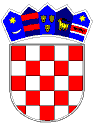 REPUBLIKA HRVATSKA VUKOVARSKO-SRIJEMSKA ŽUPANIJA OPĆINA TOMPOJEVCIOPĆINSKI NAČELNIKKLASA: 032-01/18-03/02 URBROJ: 2196/07-18-1Tompojevci, 01.08.2018. godineIZJAVA O ZAŠTITI PRIVATNOSTI I SIGURNOSTI OSOBNIH PODATAKAOpćina Tompojevci posvećuje veliku važnost zaštiti osobnih podataka naših posjetitelja. Ta politika zaštite privatnosti uređuje odnos prema informacijama koje prikupljamo putem naše web stranice.Također, Općina Tompojevci ulaže velike napore da osigura sigurnost osobnih podataka i da se isti zaštite od gubitka, krivotvorenja i neovlaštenog pristupa, kao i neovlaštenog izdavanja podataka.Sukladno Uredbi (EU) 2016/679 Europskog parlamenta i Vijeća od 27. travnja 2016. o zaštiti pojedinaca u vezi s obradom osobnih podataka i o slobodnom kretanju takvih podataka te o stavljanju izvan snage Direktive 95/46/EZ (dalje: Opća uredba o zaštiti podataka) i Zakonu o provedbi Opće uredbe o zaštiti podataka  („Narodne Novine“, broj 42/2018), Općina Tompojevci (u daljnjem tekstu: Općina) u svom radu obvezuje se postupati u skladu s poštivanjem i zaštitom osobnih podataka i privatnosti korisnika web stranice Općine, sve dok se oni koriste u okviru dozvoljenih uvjeta korištenja.Osobnim podacima smatraju se svi podaci kojima se utvrđuje identitet te podaci potrebni za komunikaciju (npr. prezime i ime, adresa stanovanja, adresa e-pošte, kontakt brojevi telefona, mobilnih i faks uređaja i sl.). Isti će biti prikupljani isključivo ako ih korisnik dobrovoljno dostavi putem web stranice Općine, elektroničke pošte ili na bilo koji drugi način.Ove podatke koristimo u svrhu odgovora na upit korisnika ili dostavu tražene informacije, za pokretanje odnosno vođenje postupaka iz naše nadležnosti na zahtjev korisnika, sakupljanja statističkih podataka korištenja web stranice Općine, poboljšanja iskustva pristupa stranici te se u druge svrhe neće koristiti.Općina se obvezuje da neće učiniti ni na bilo koji način dostupnima Vaše osobne podatke trećim osobama, već će nakon ispunjenja svrhe prikupljanja podataka iste obrisati.U svakom trenutku imate pravo uvida, pravo ispravka, dopune ili brisanja danih podataka te pravo odustati od date privole za obradu Vaših podataka i zatražiti prestanak njihove daljnje obrade.Pregledavanje web stranice Općine je anonimno te se tom prilikom ne prikupljaju podaci koji bi omogućili Vašu osobnu identifikaciju. No, automatski se prikupljaju podatci o Vašem računalu. Ti podatci mogu uključivati Vašu IP adresu, tip preglednika, državu, platformu koju koristite, vrijeme pristupa. Ovi podatci koriste se isključivo u svrhu sakupljanja statistički podataka, analize posjetitelja i poboljšanja iskustva pristupa stranici.Općina može, u posebnim slučajevima, prikupljati osobne podatke kada su ti podaci potrebni radi e-prijava na javne pozive, natječaje i slično. Tom prilikom točno je određena svrha prikupljanja osobnih podataka i ti se podaci ne mogu koristiti u druge svrhe. Ti podaci mogu uključivati Vaše ime i prezime, OIB, adresu, broj telefona, e-mail adresu, podatke o zaposlenju i slično.Na našoj web stranici primjenjuju se tzv. kolačići (cookies) – male tekstualne datoteke koje se spremaju na vaše računalo ili uređaj kako bi vam pružili bolje korisničko iskustvo. U pravilu, kolačići se koriste kako bi zapamtili vaše postavke i pružili anonimne podatke trećim stranama o posjećenosti stranica kao što su Google Analytics. Znači, kolačići poboljšavaju vaše korisničko iskustvo. Vaše postavke za prihvaćanje kolačića vrijede 30 dana a nakon toga ćemo vas ponovo pitati kako želite koristiti kolačiće na web stranici Općine.Ako niste suglasni s njihovom upotrebom, kolačiće možete lako izbrisati (ili spriječiti) na svojem računalu ili mobilnom uređaju s pomoću postavki preglednika kojim se koristite. Više informacija o upravljanju kolačićima potražite na stranicama preglednika kojim se koristite.Budući da je svrha kolačića poboljšanje i omogućivanje upotrebe web stranice i njenih procesa, imajte na umu da sprječavanjem ili brisanjem kolačića možete onemogućiti funkcioniranje tih značajki ili prouzročiti njihov drugačiji rad i izgled u vašem pregledniku.Općina zadržava pravo da može u svako doba, bez prethodne obavijesti, izmijeniti i/ili dopuniti ovu Izjavu o privatnosti. Promijenjena Izjava o privatnosti postaje važeća objavom na web stranici Općine.Na pristup i korištenje web stranice te Izjavu o privatnosti primjenjuje se pravo Republike Hrvatske, a u slučaju spora nadležni su isključivo hrvatski sudovi.Ova Izjava o privatnosti primjenjuje se od 01. kolovoza 2018. godine.Općinski načelnik			Zdravko  Zvonarić